Урок 17. Повторительно-обобщающий урок по курсу «История русской культуры».Повторить основные памятники русского искусства и определить, что изображено на иллюстрациях, кто автор (если известен), век и место создания.  Выполненные задания присылать в течение дня, когда согласно расписанию у вас стоит указанные урок, по адресу: historyandsociety@yandex.ru 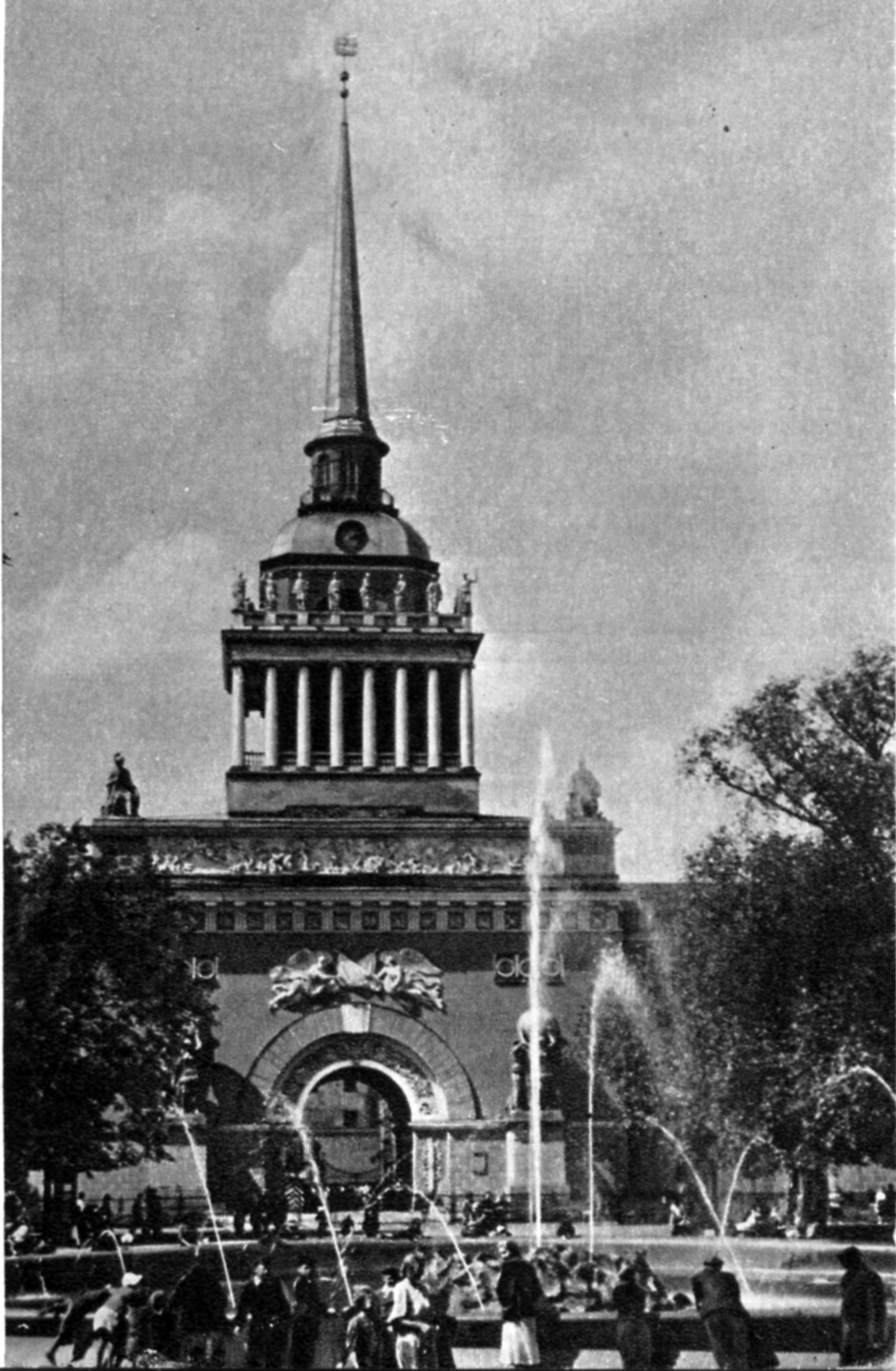 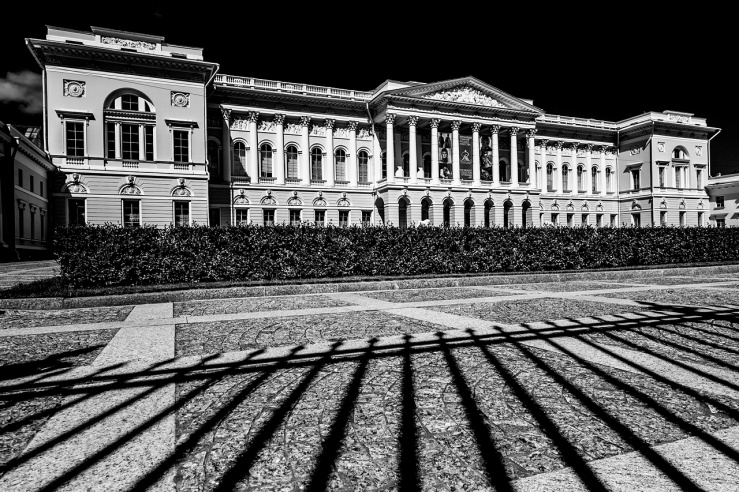 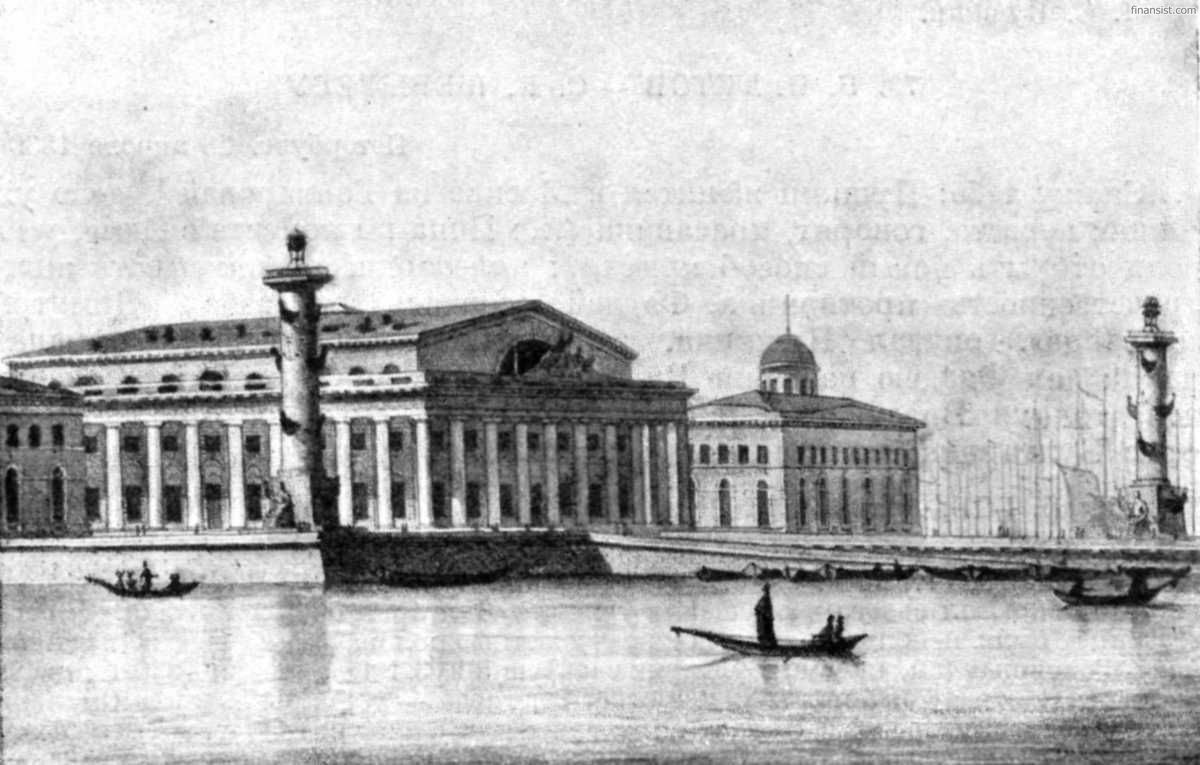 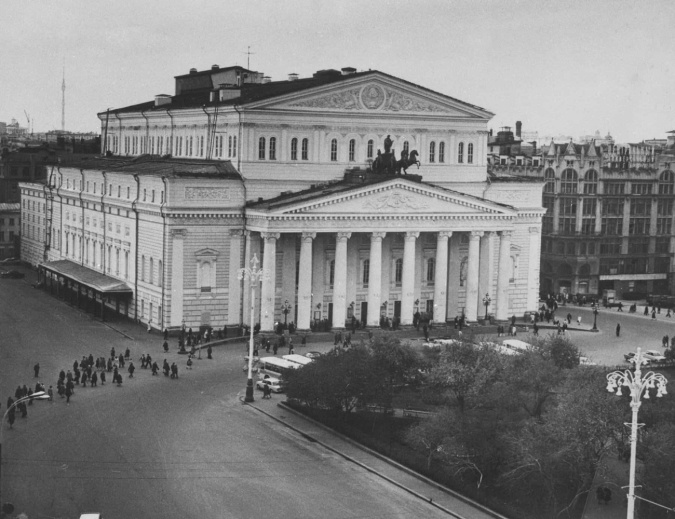 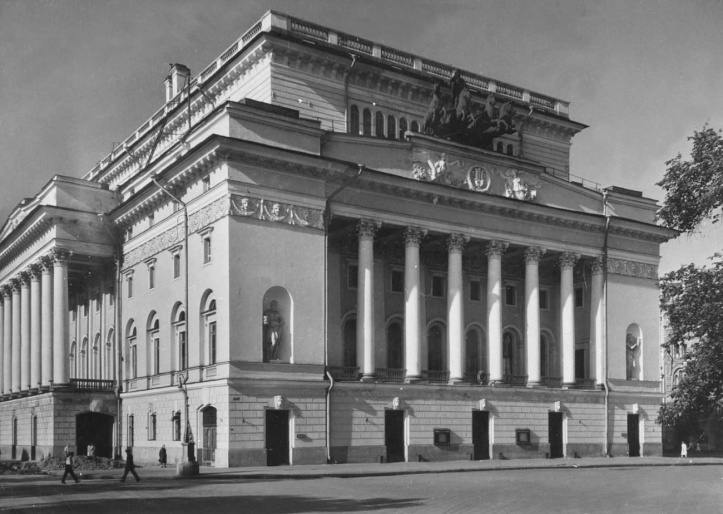 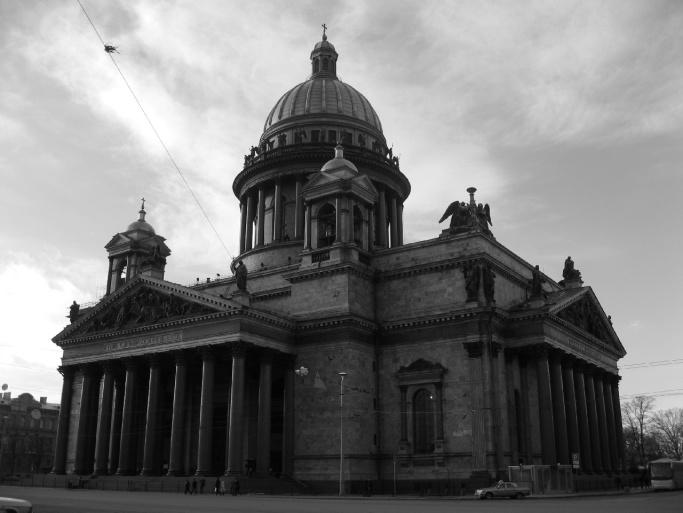 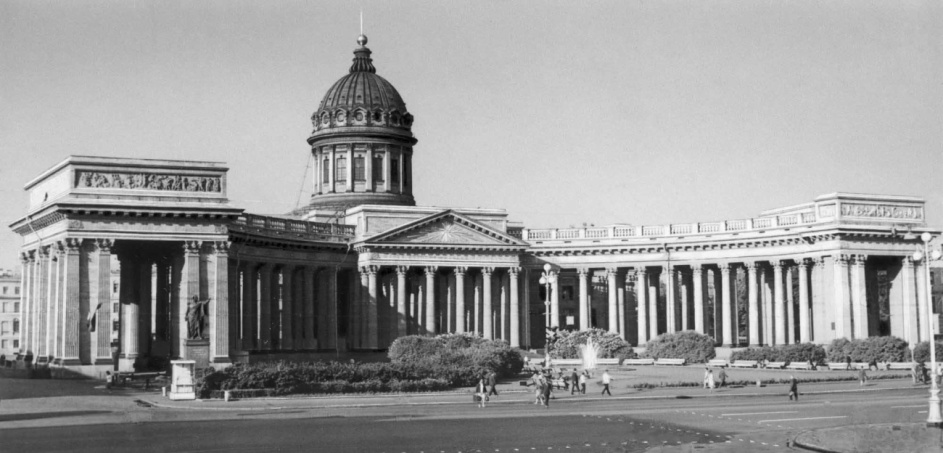 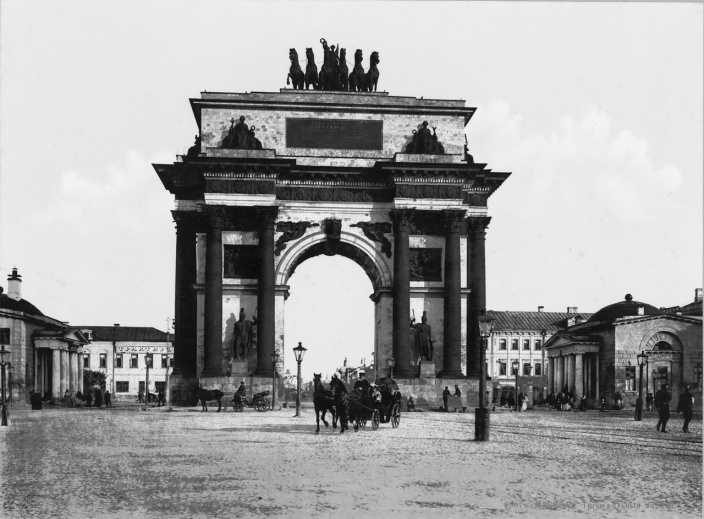 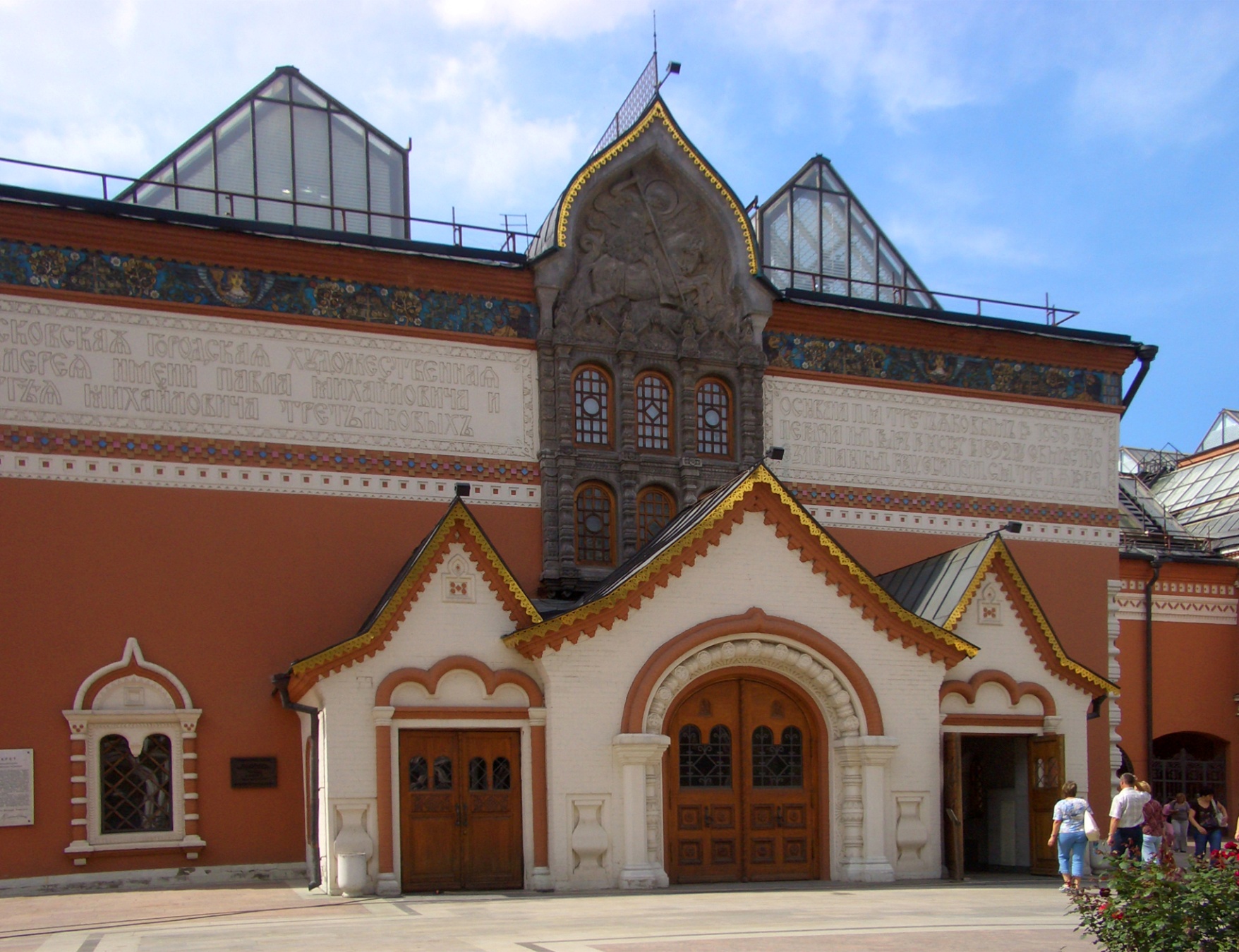 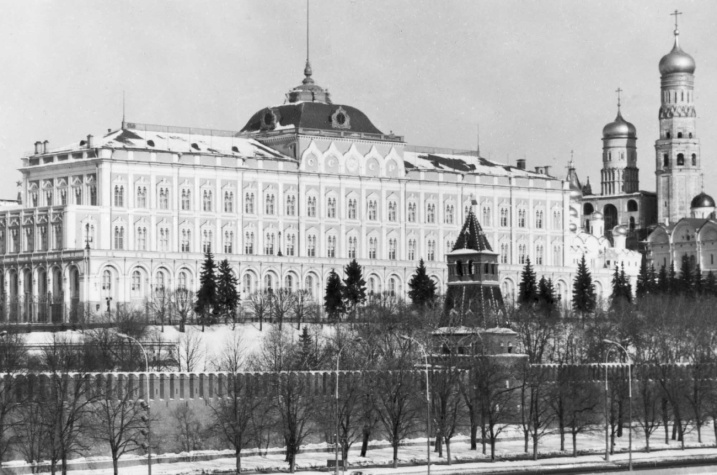 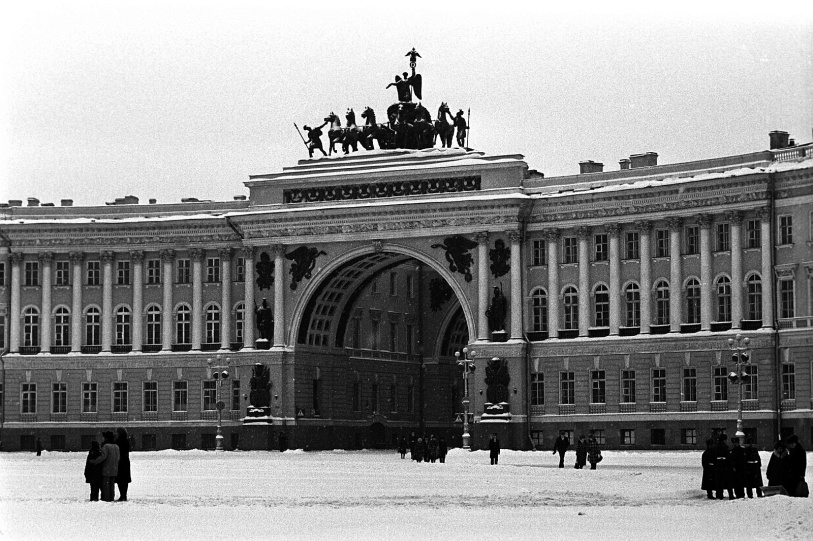 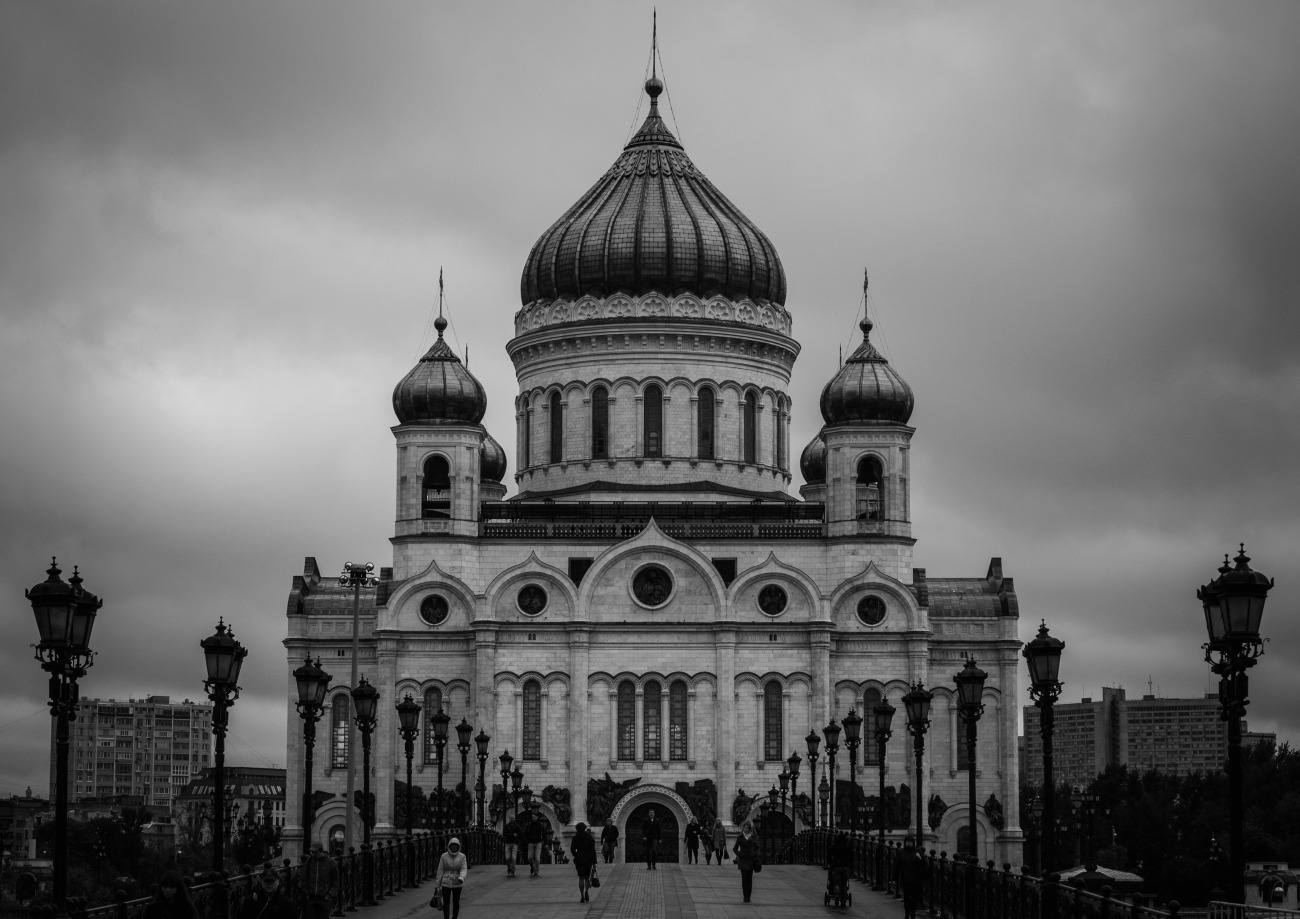 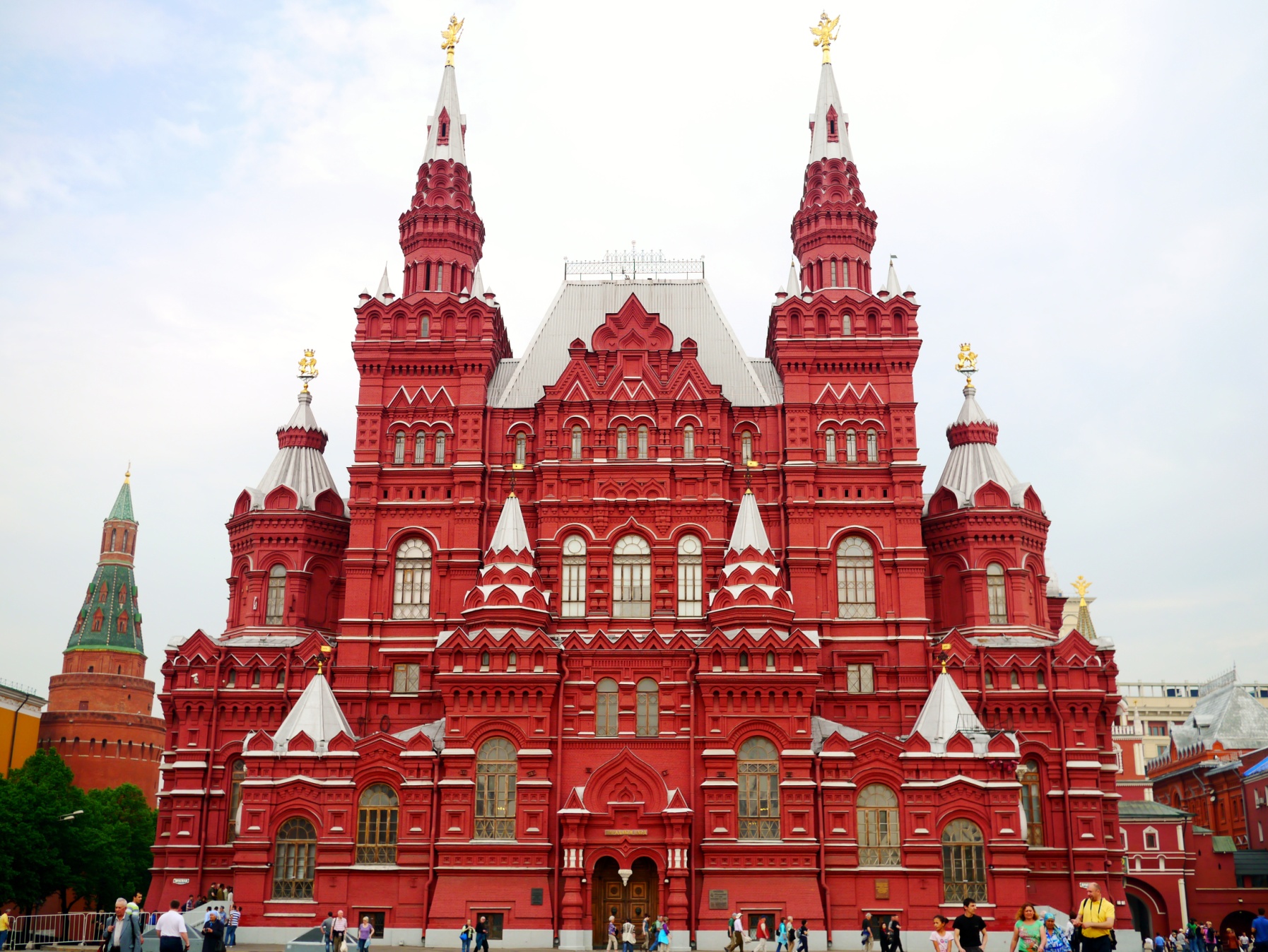 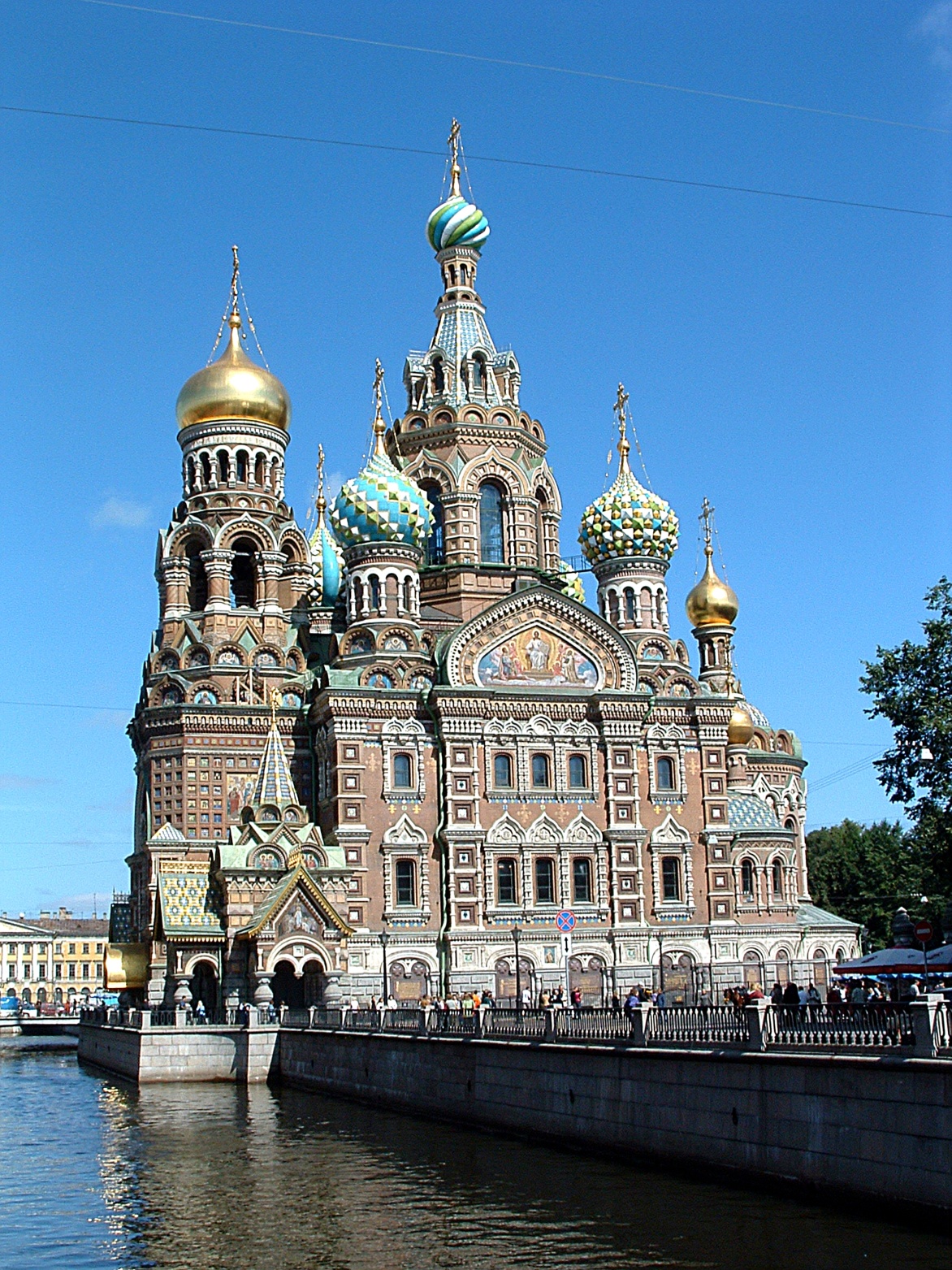 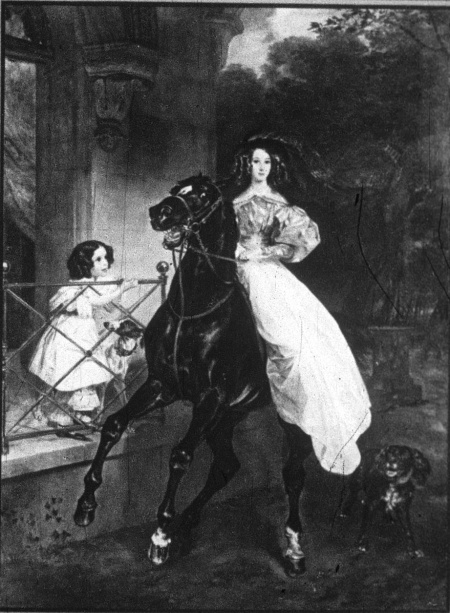 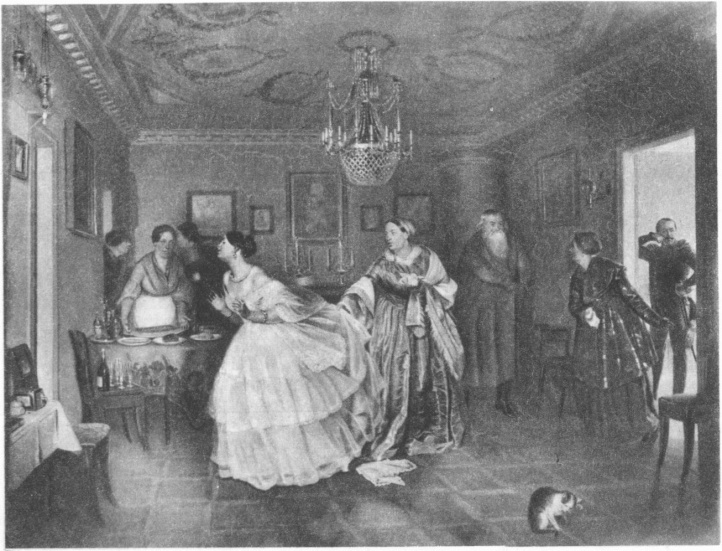 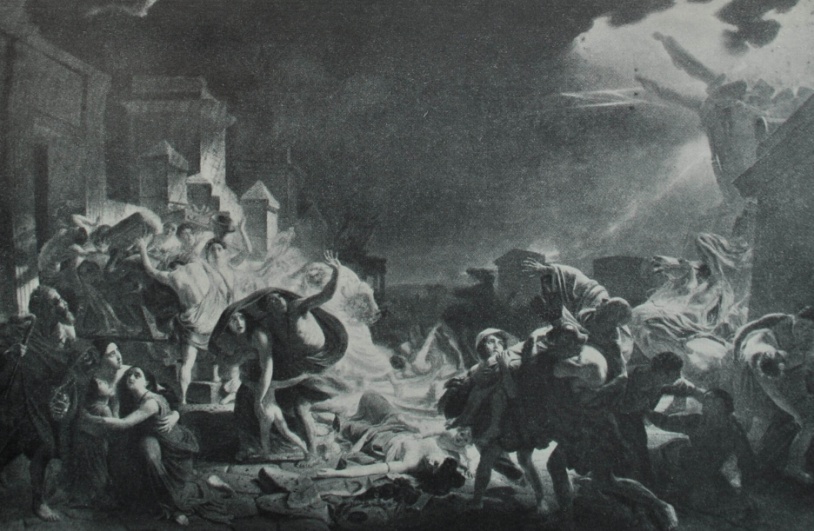 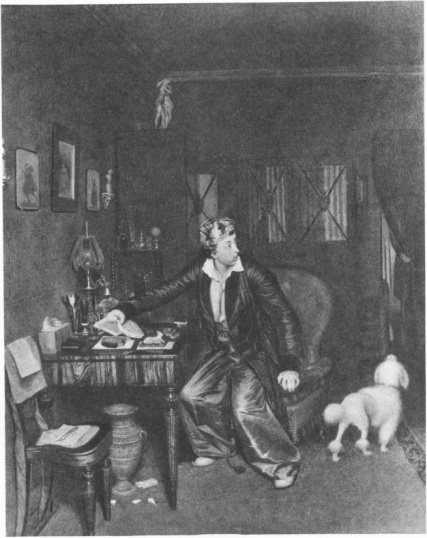 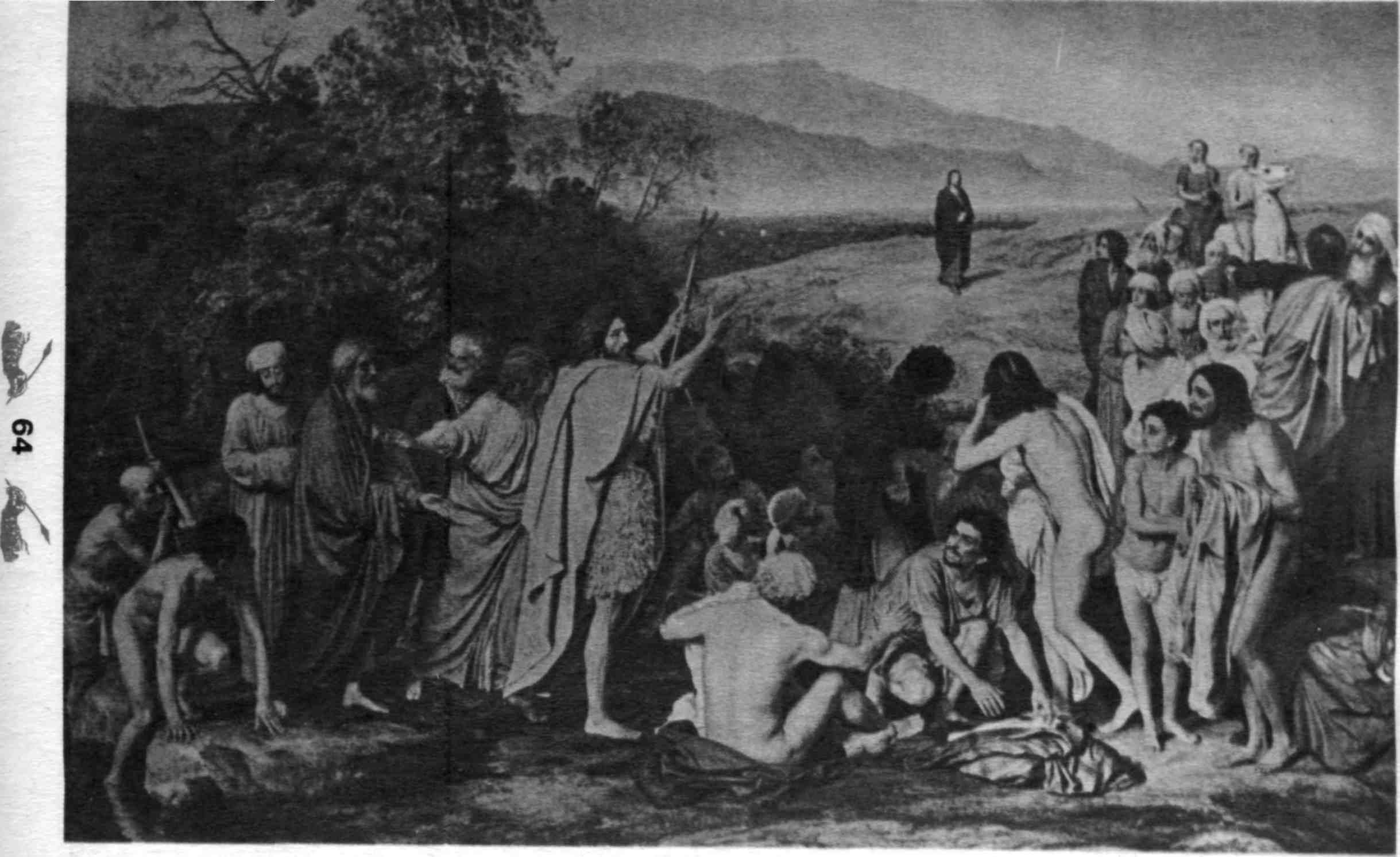 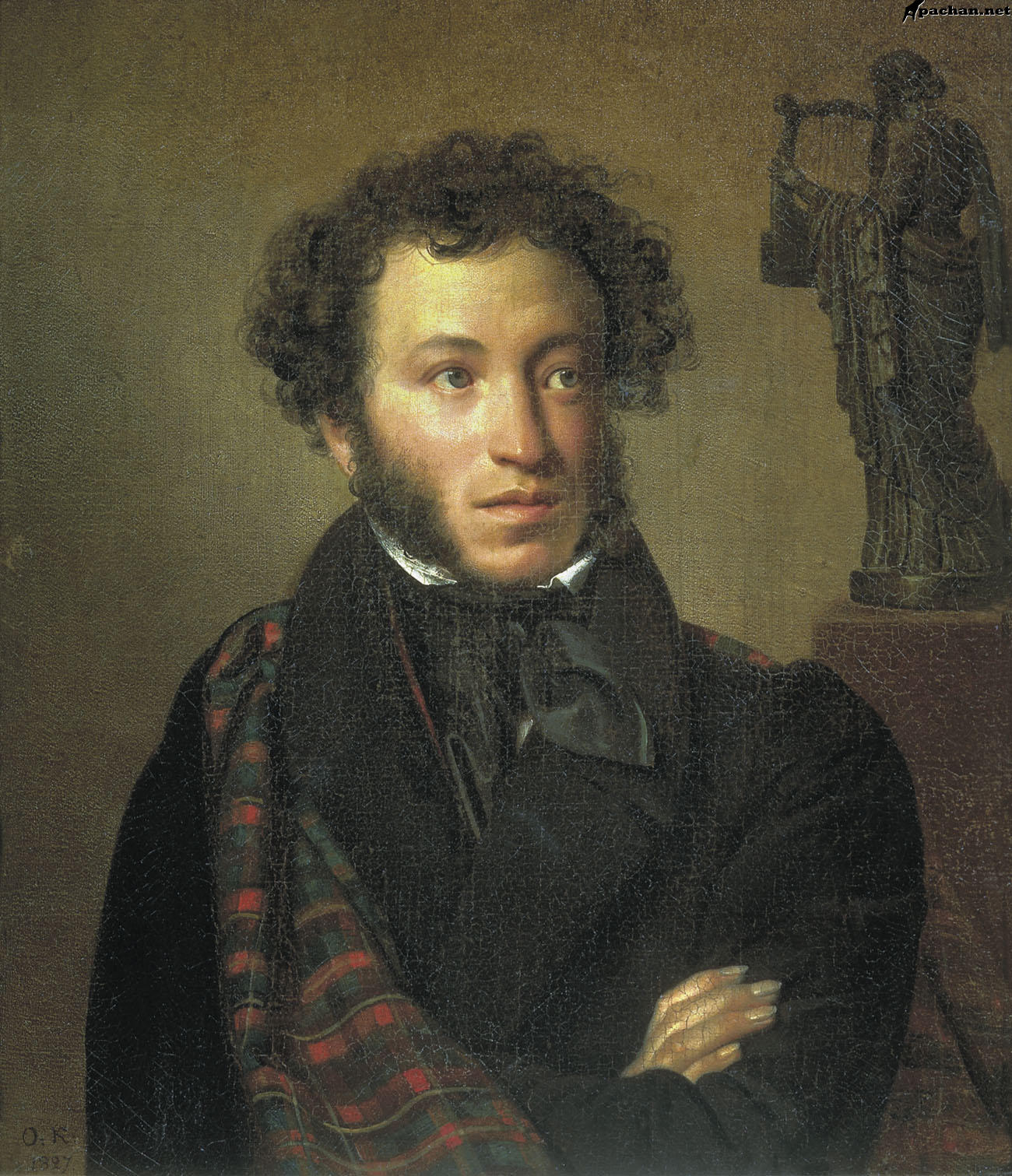 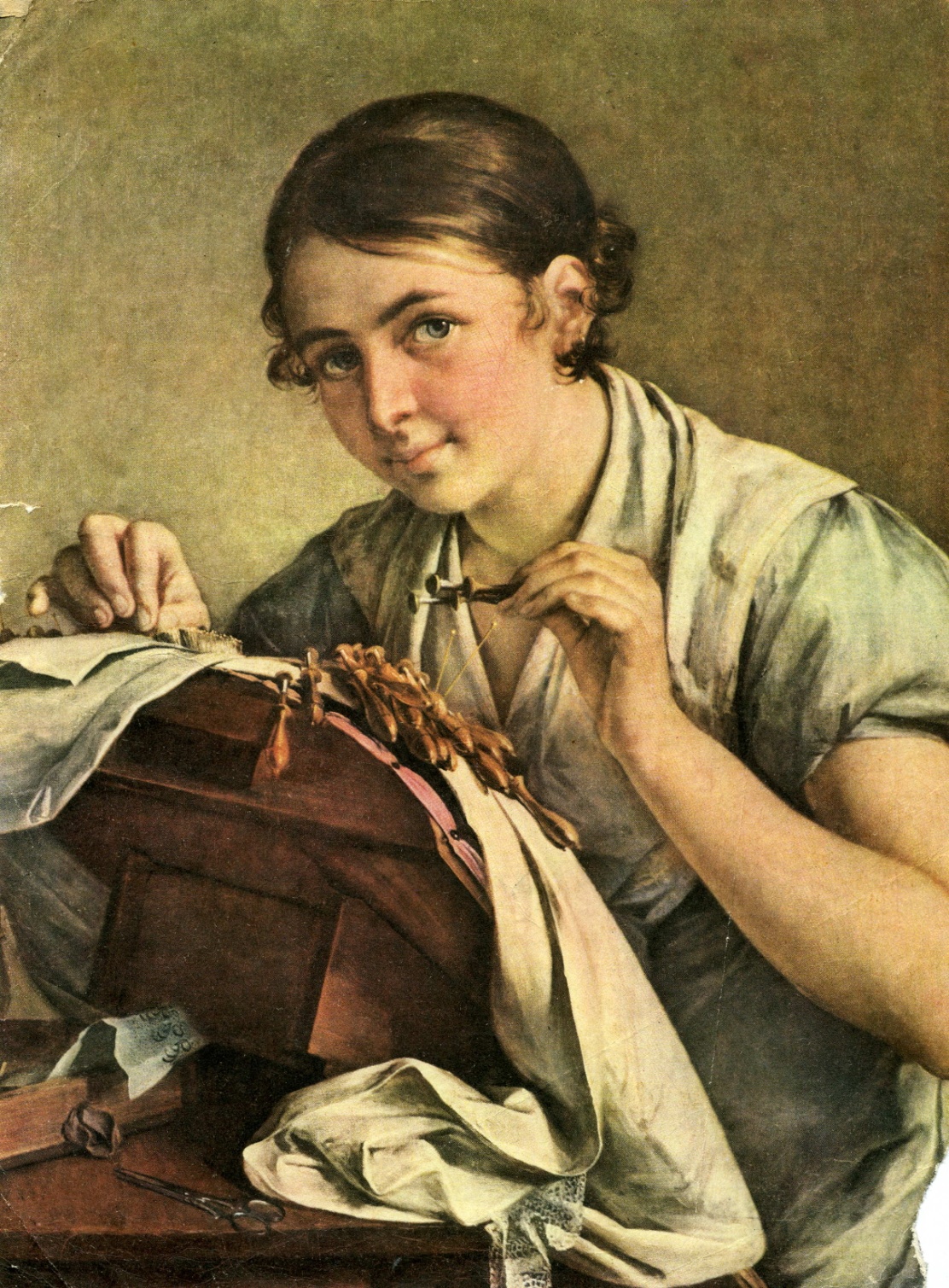 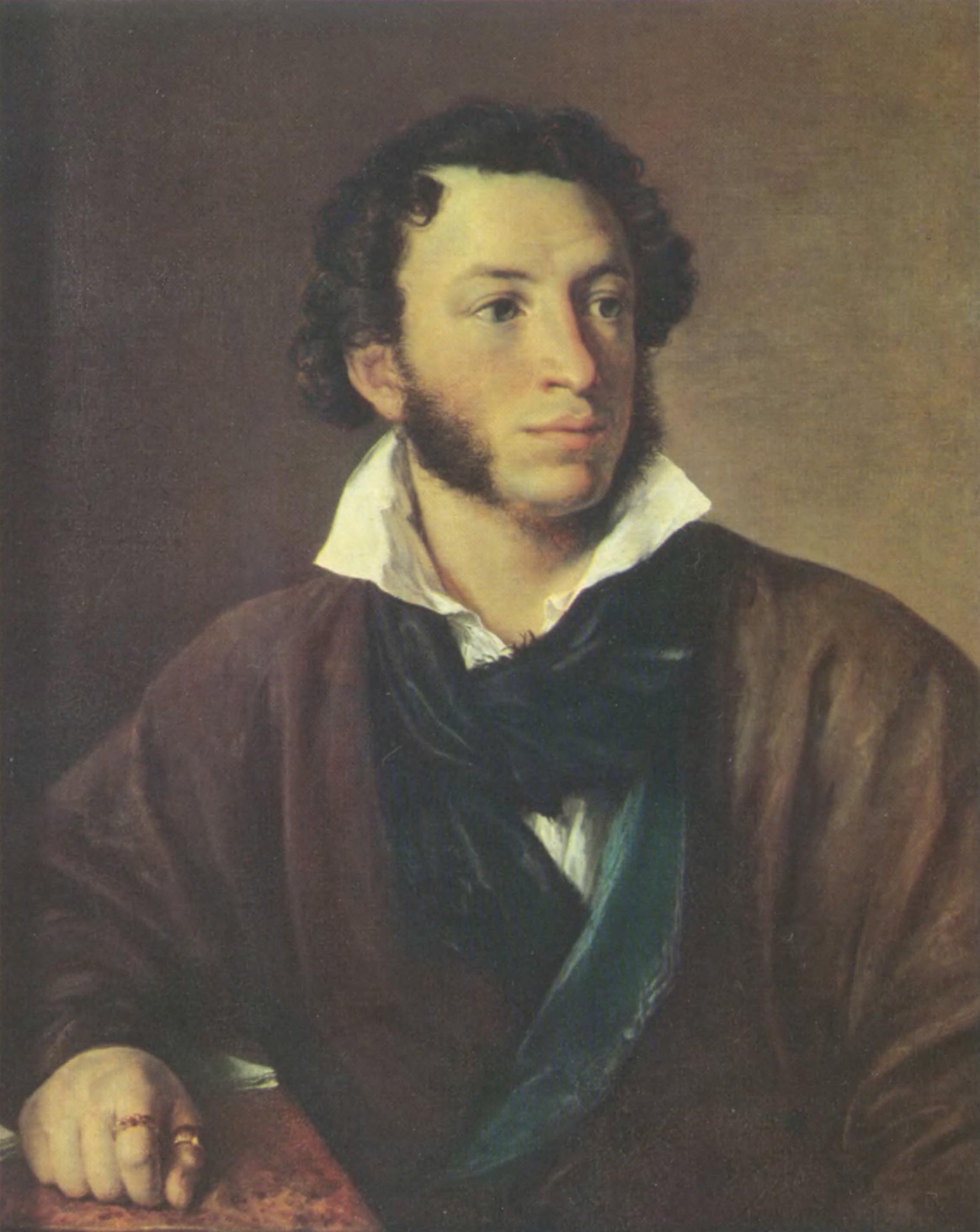 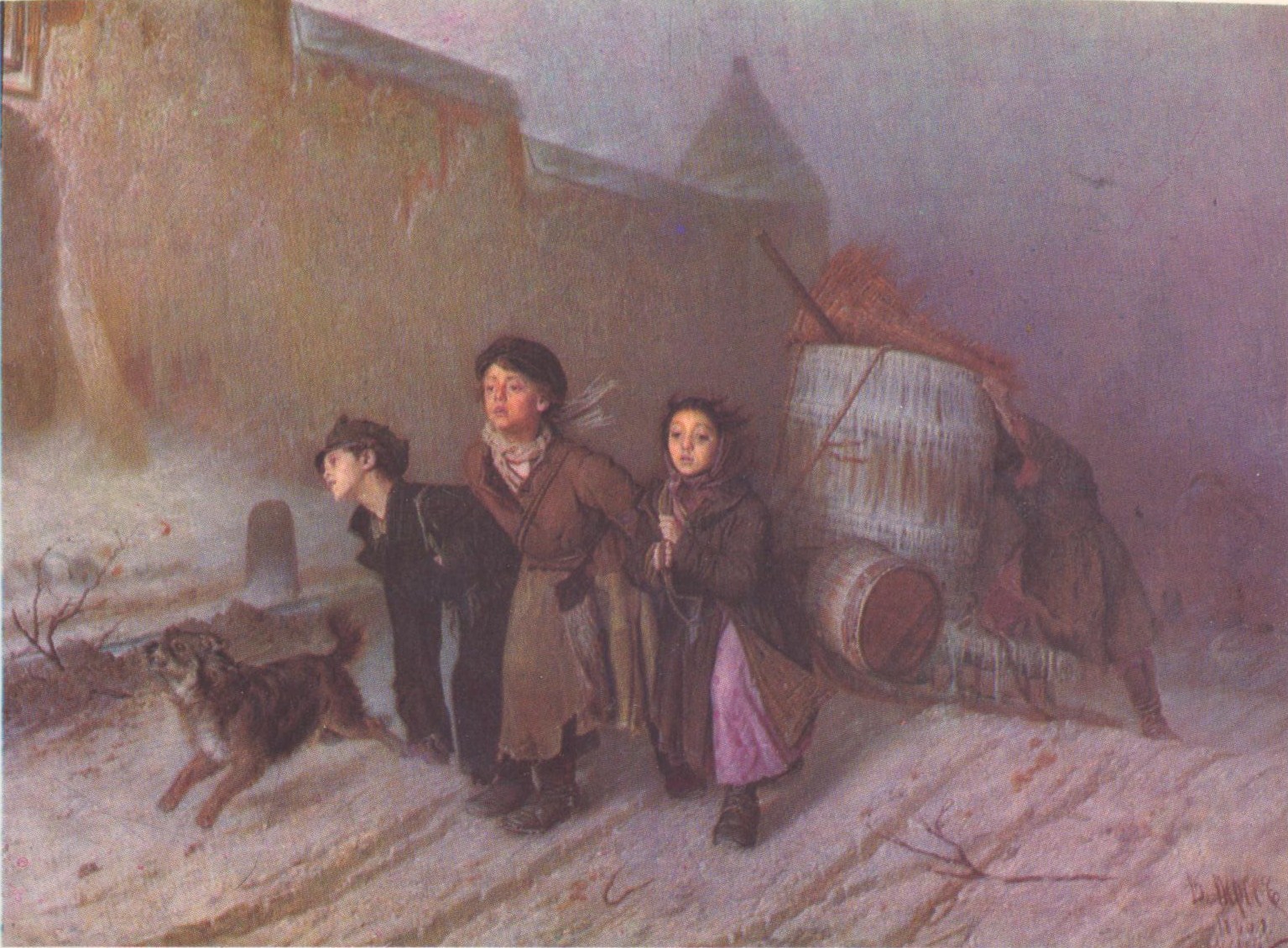 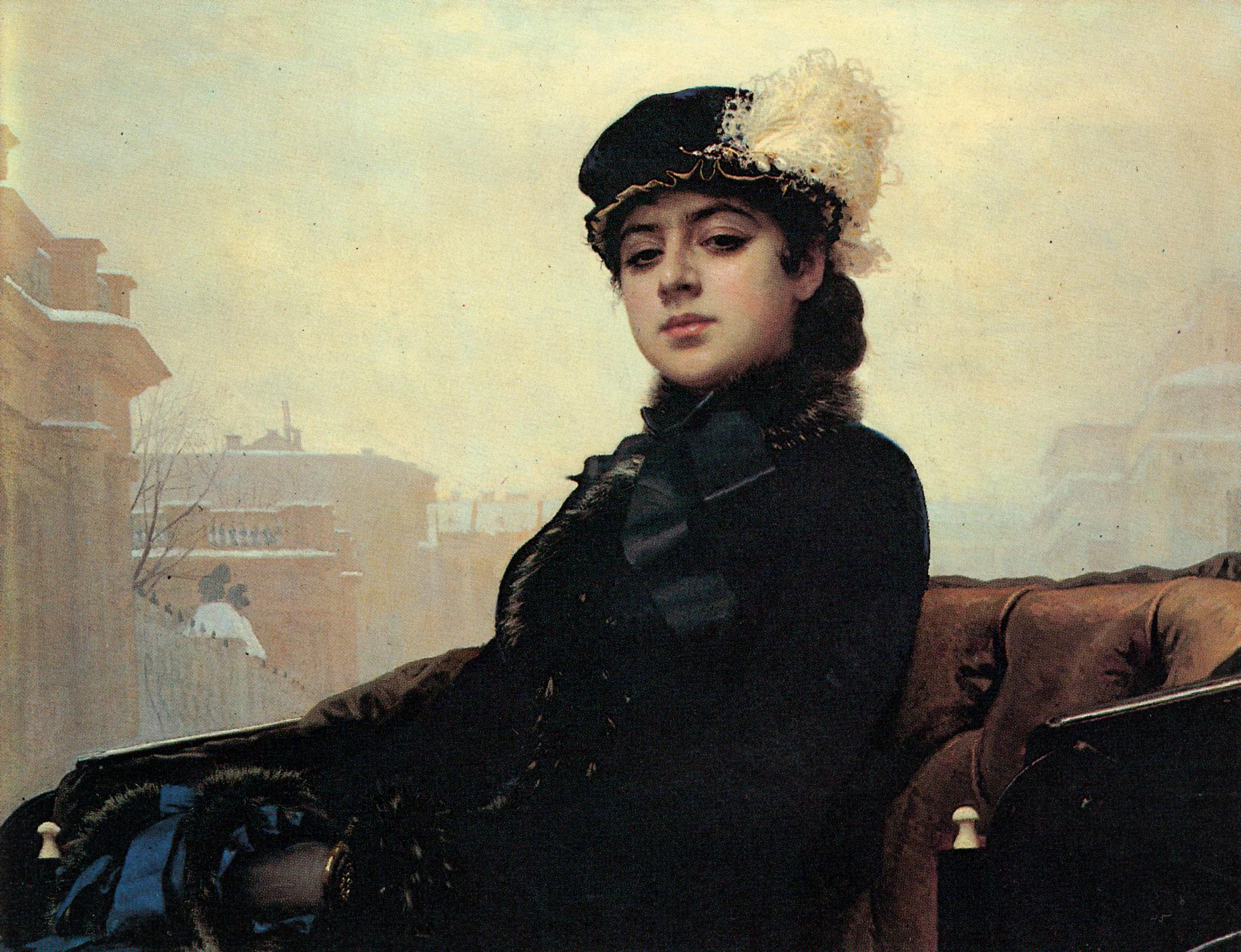 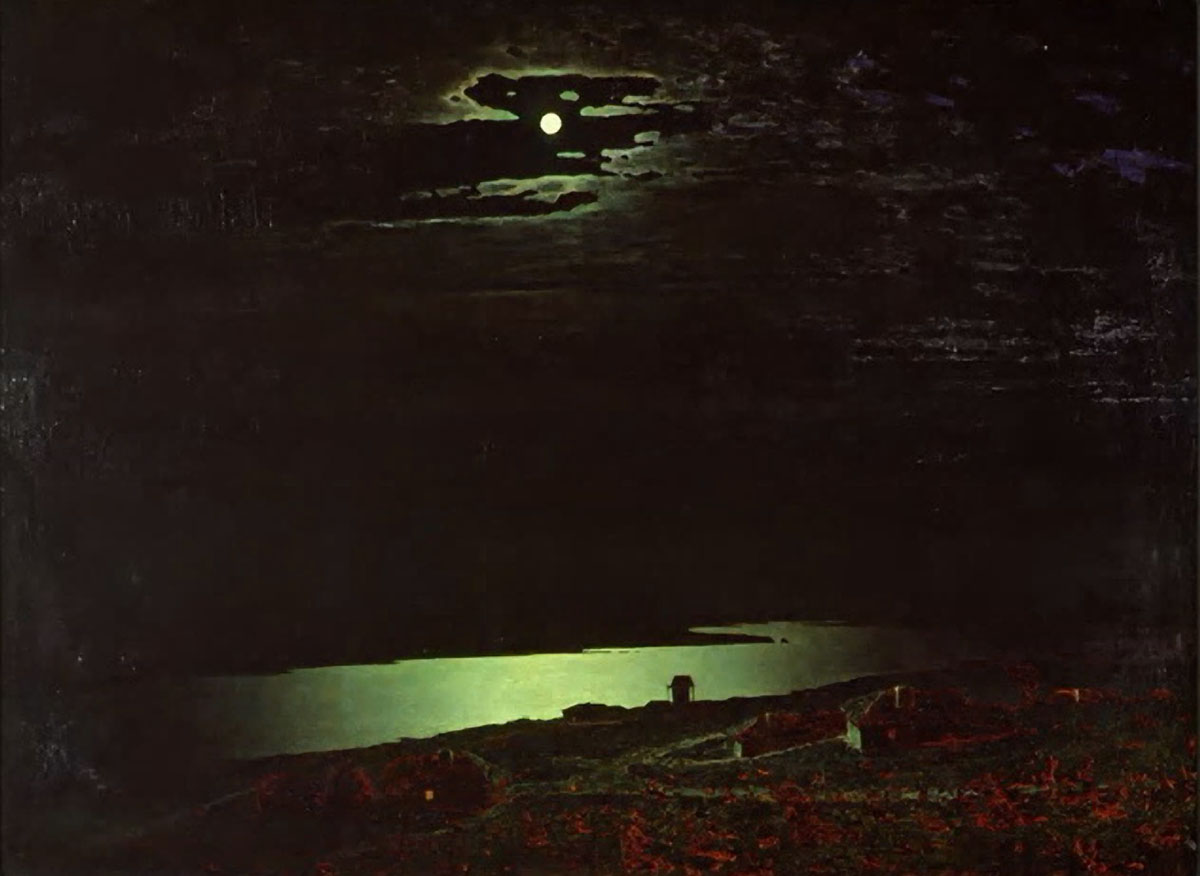 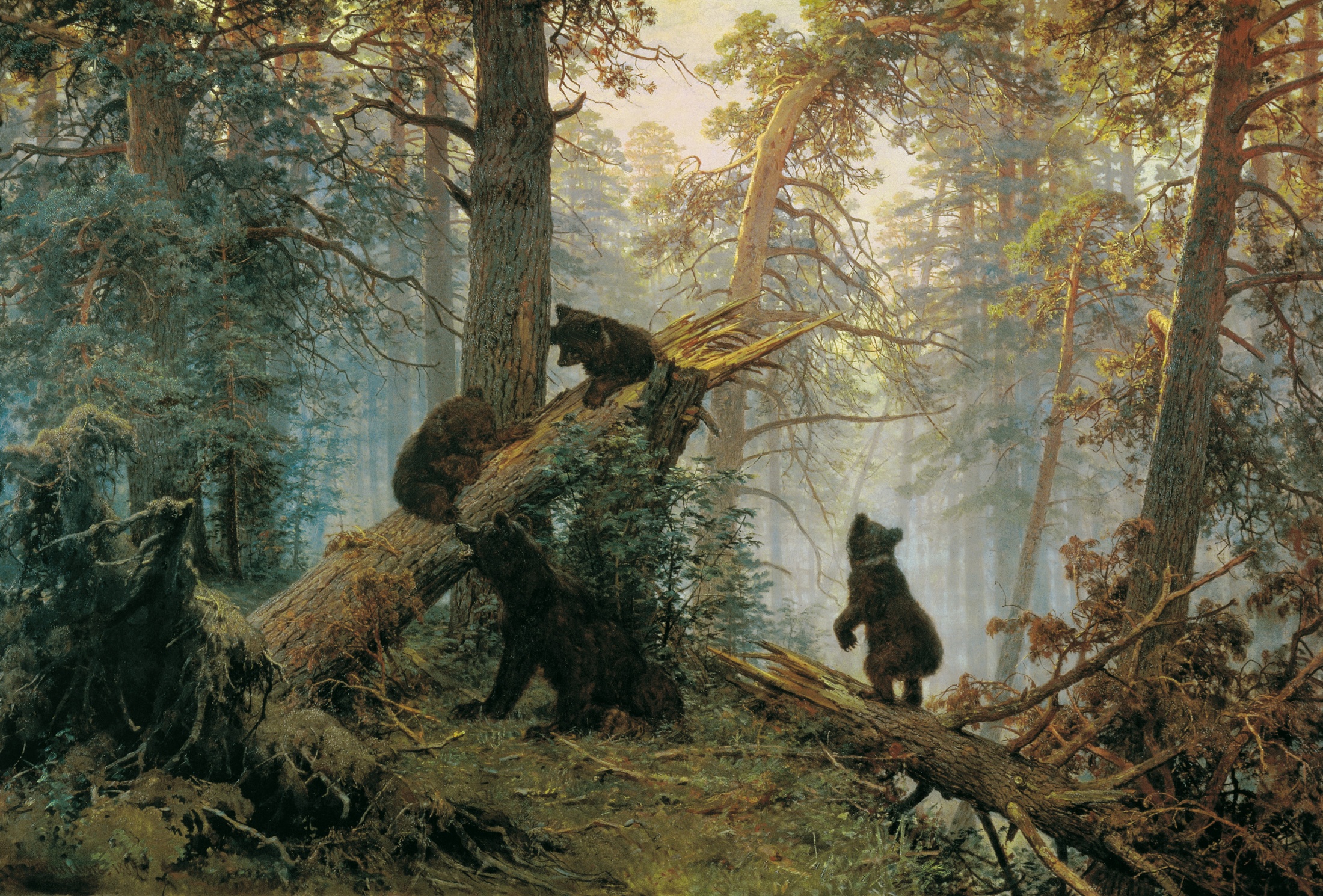 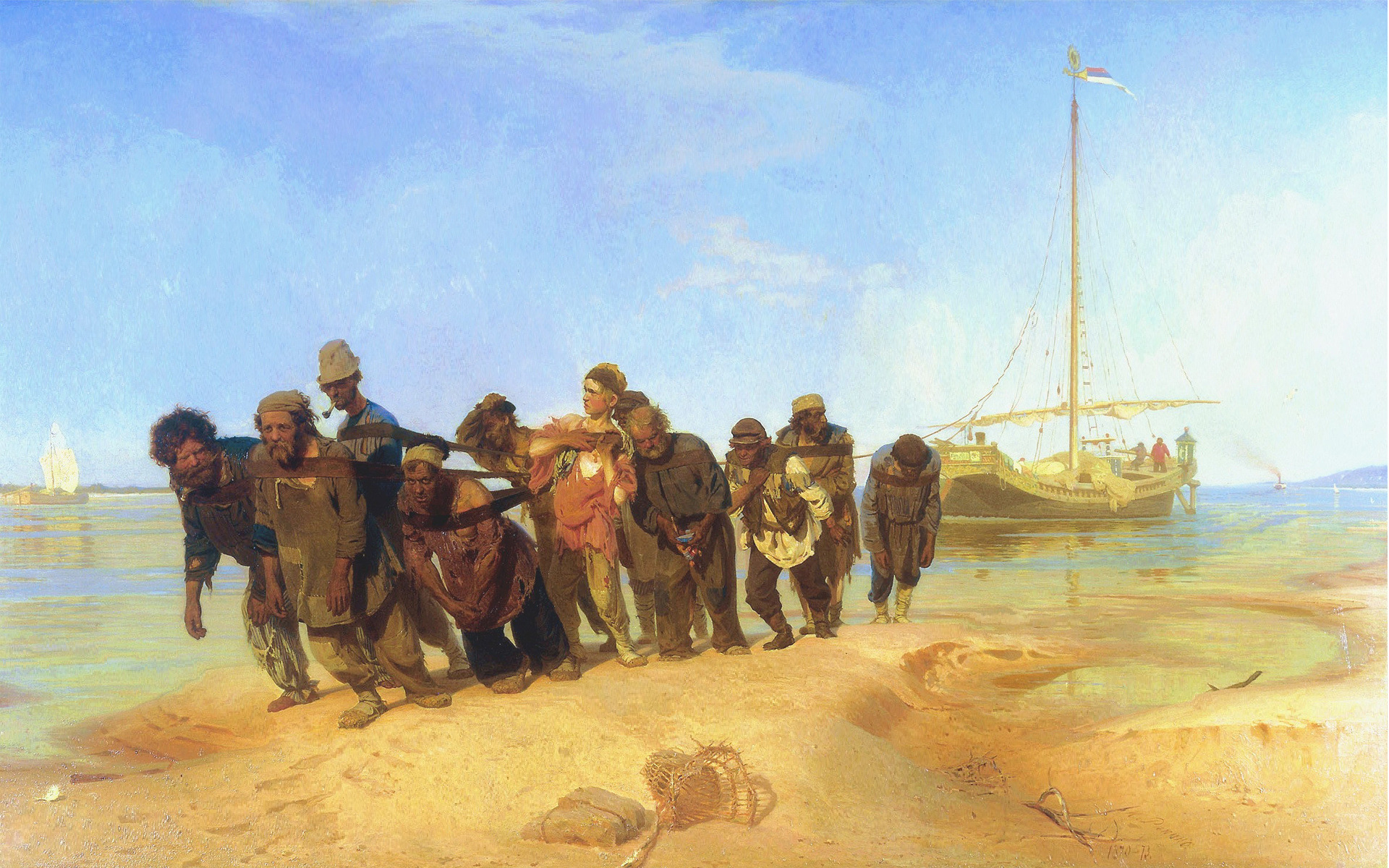 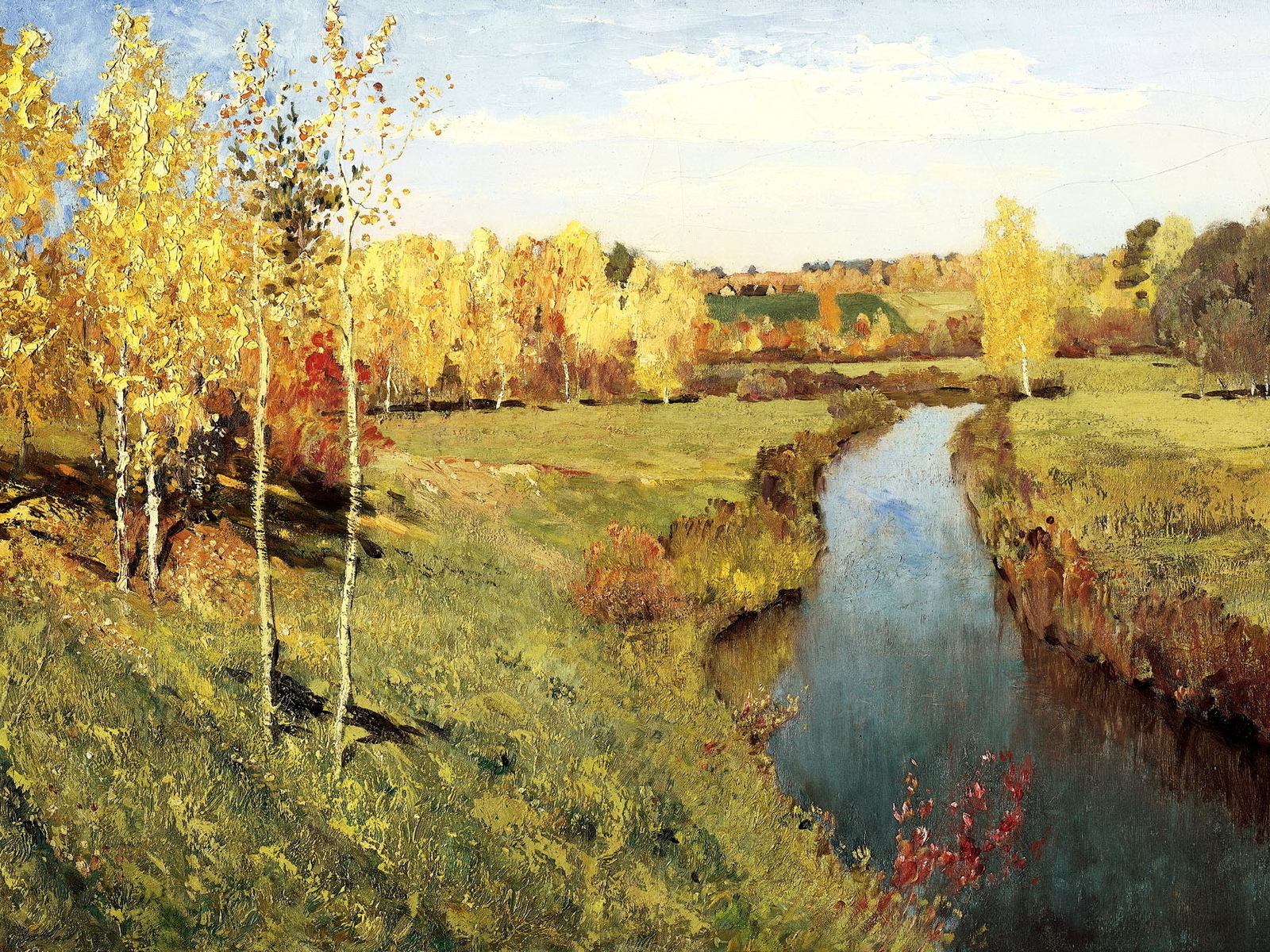 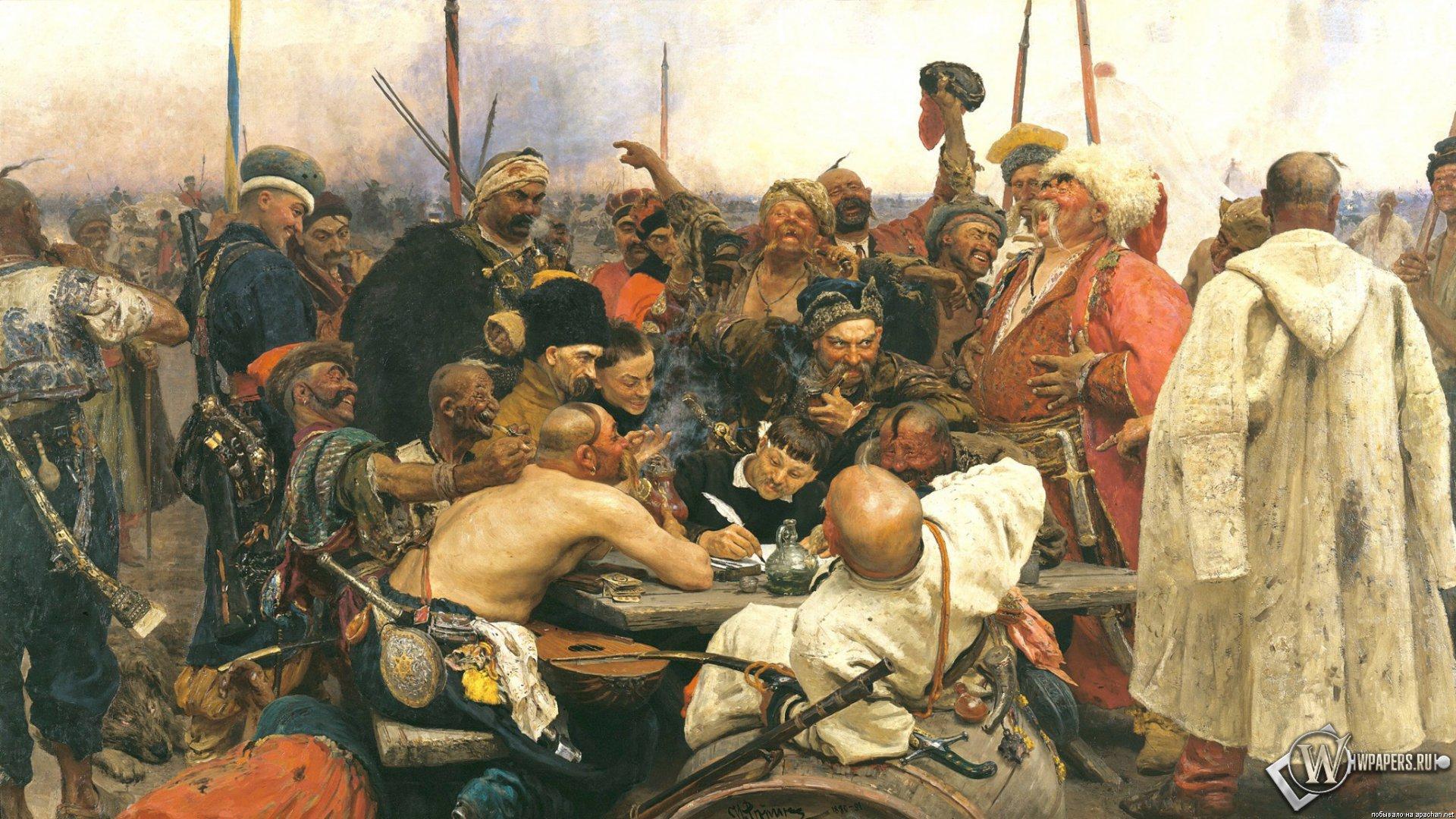 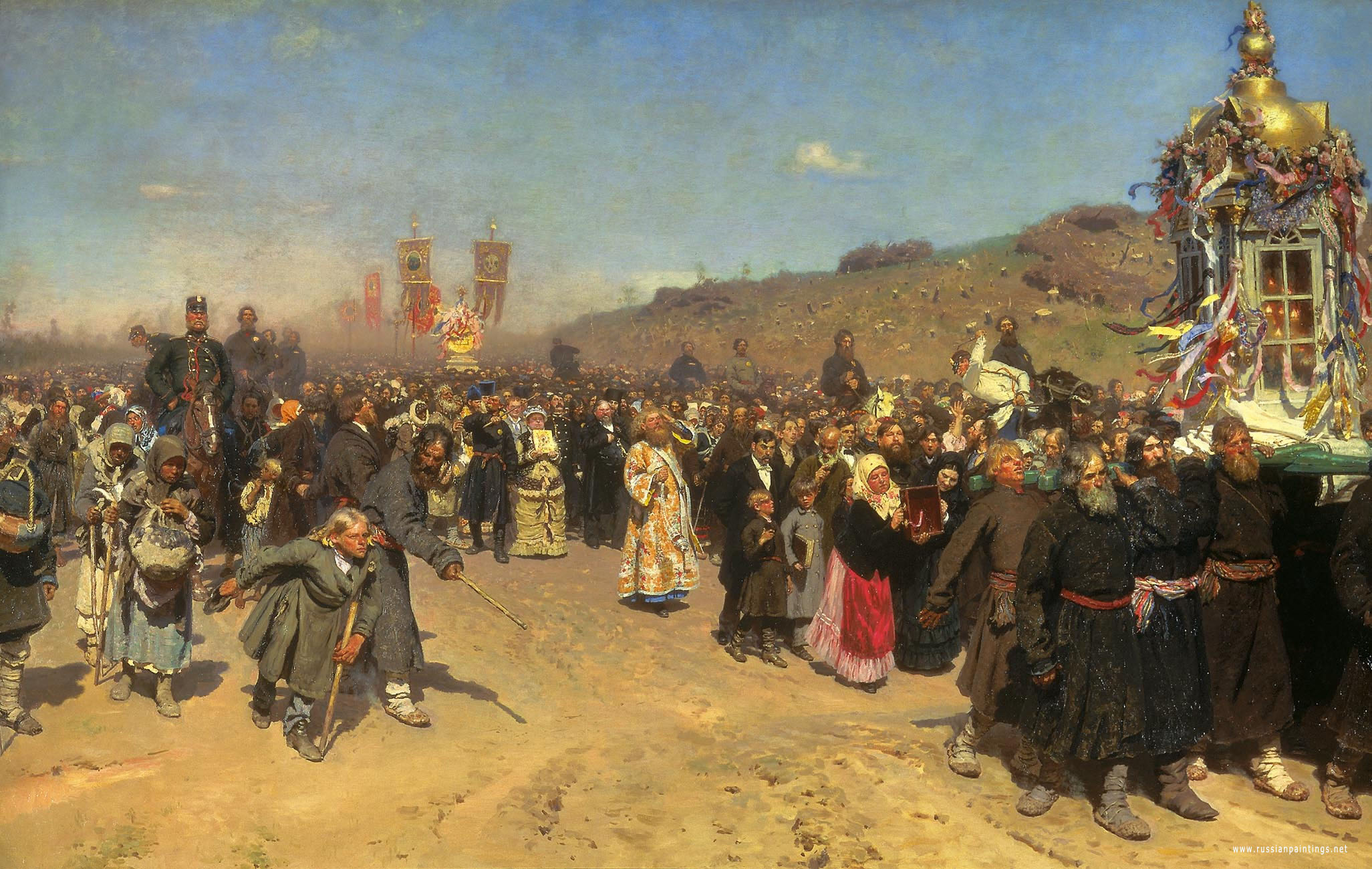 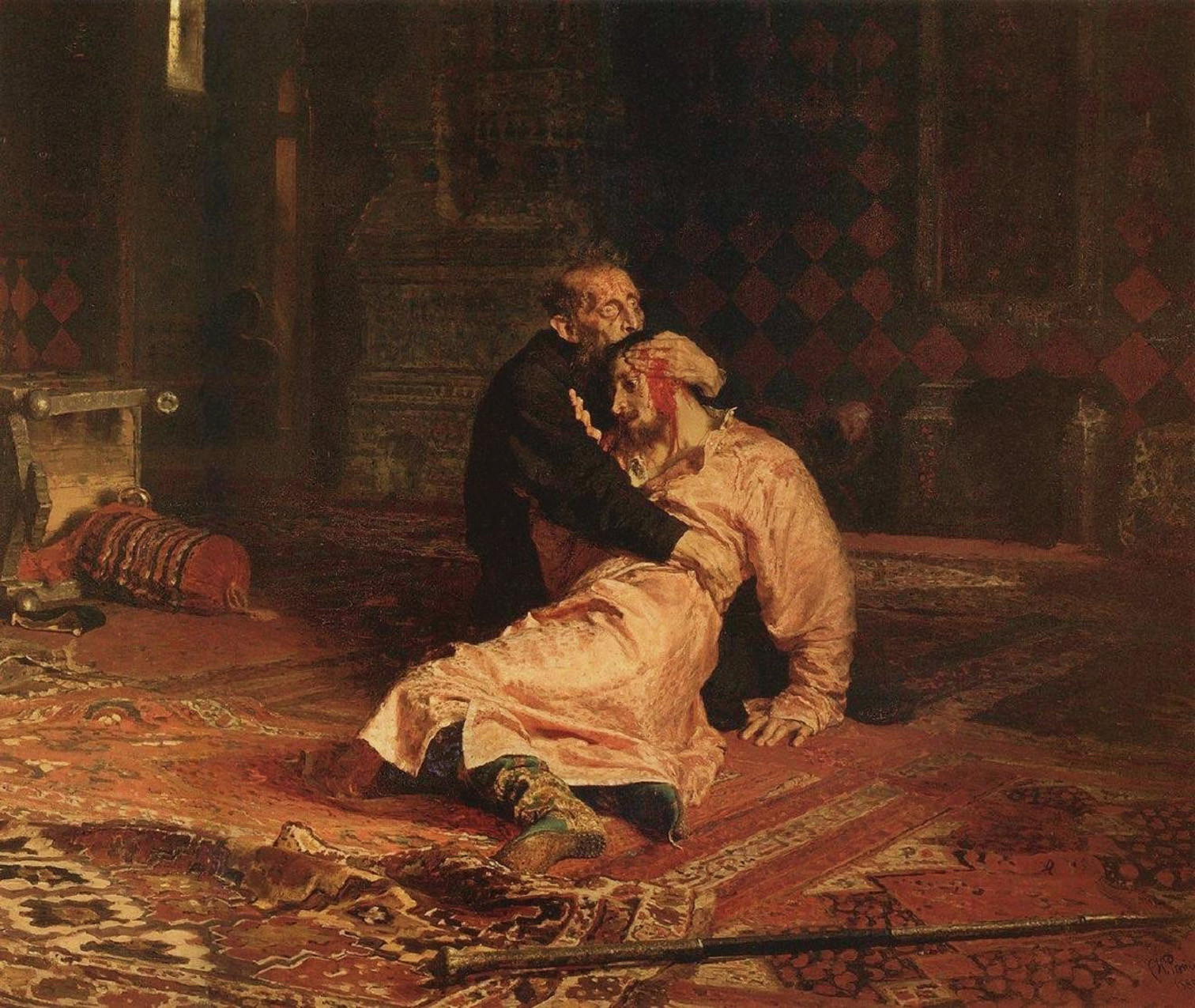 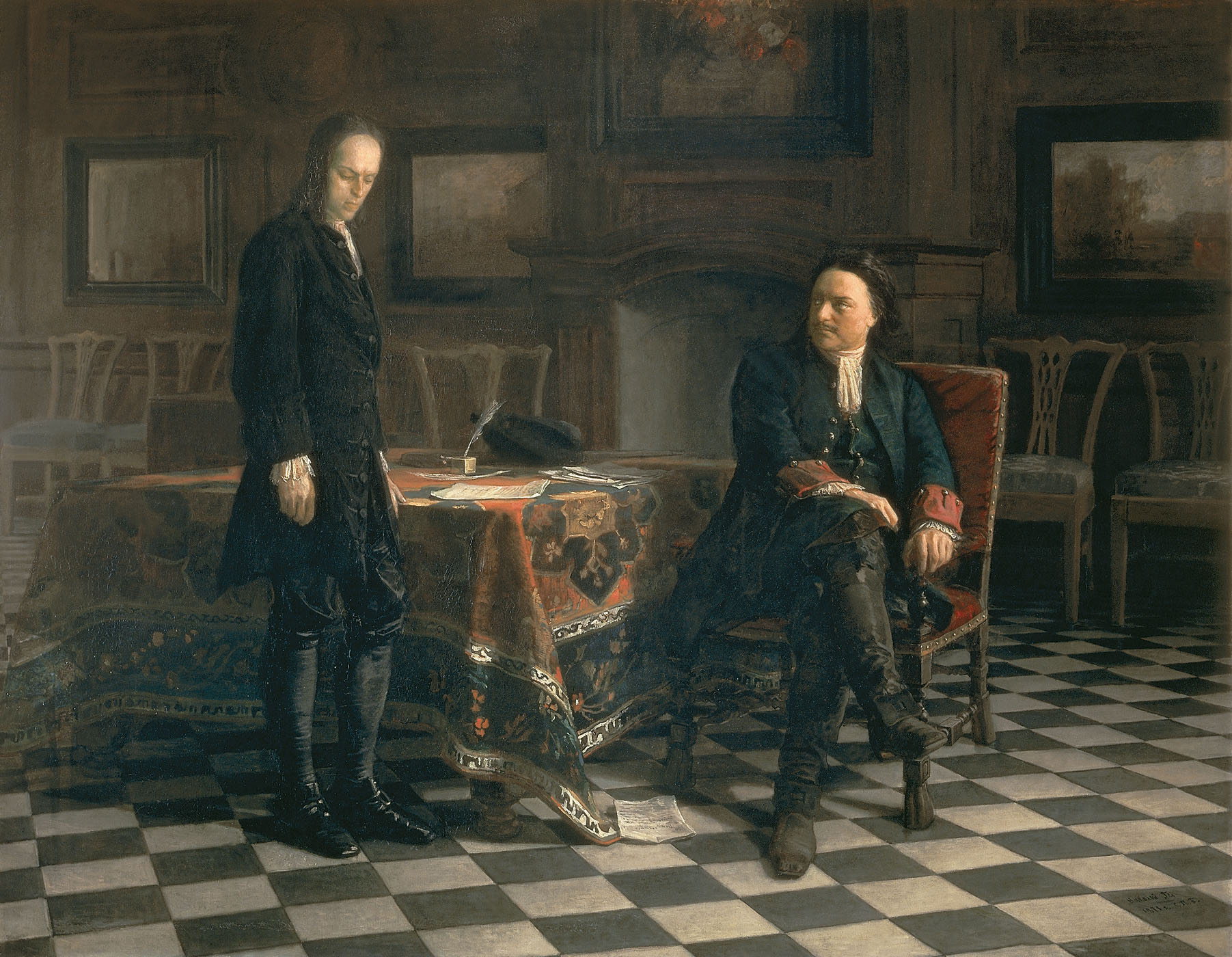 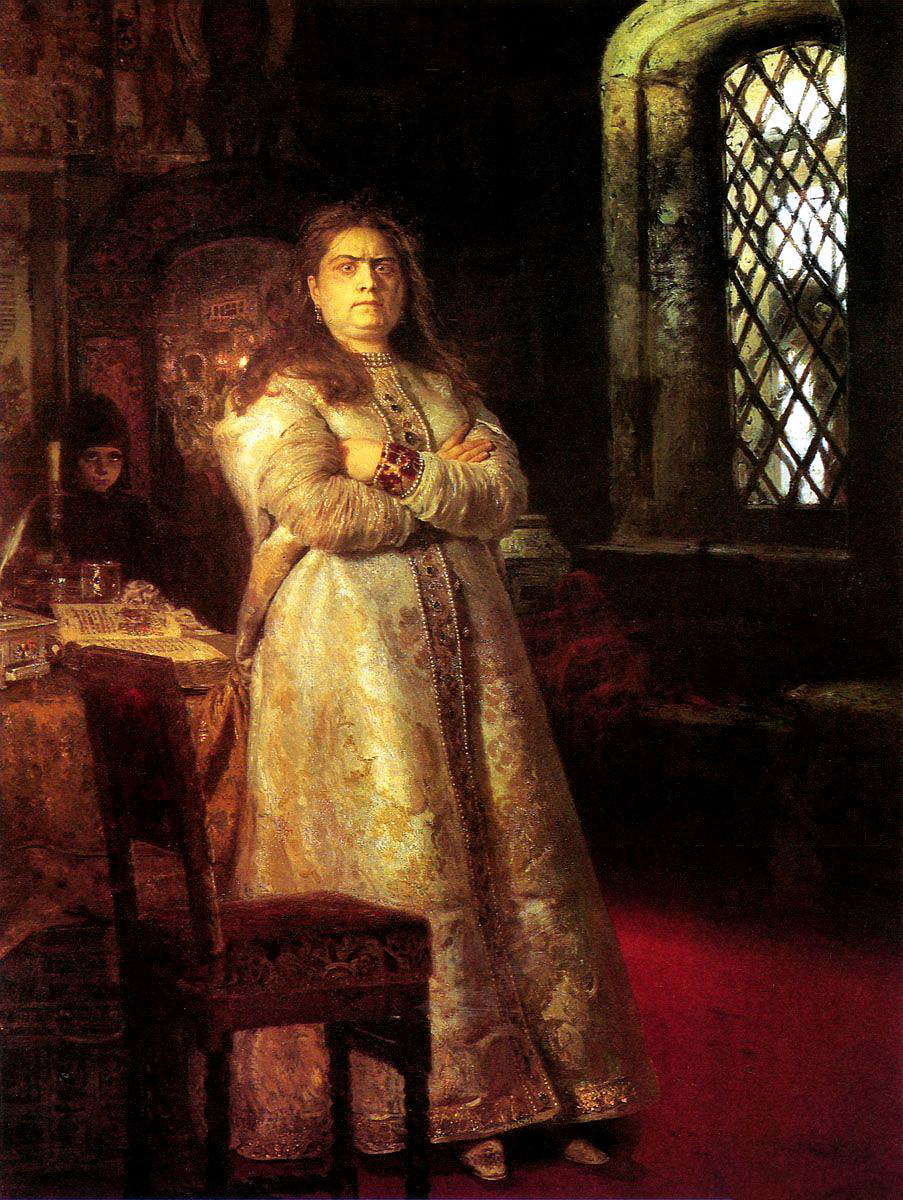 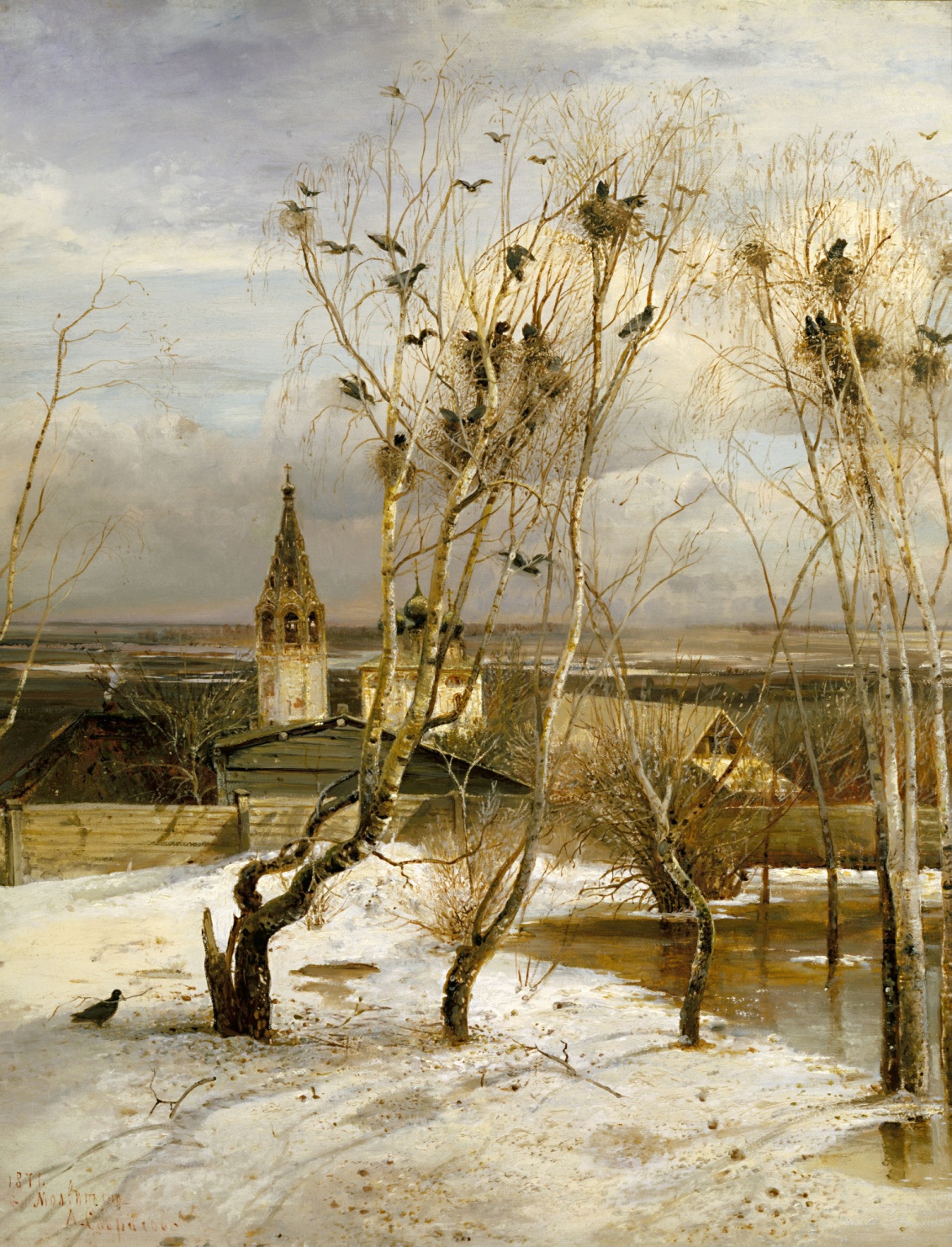 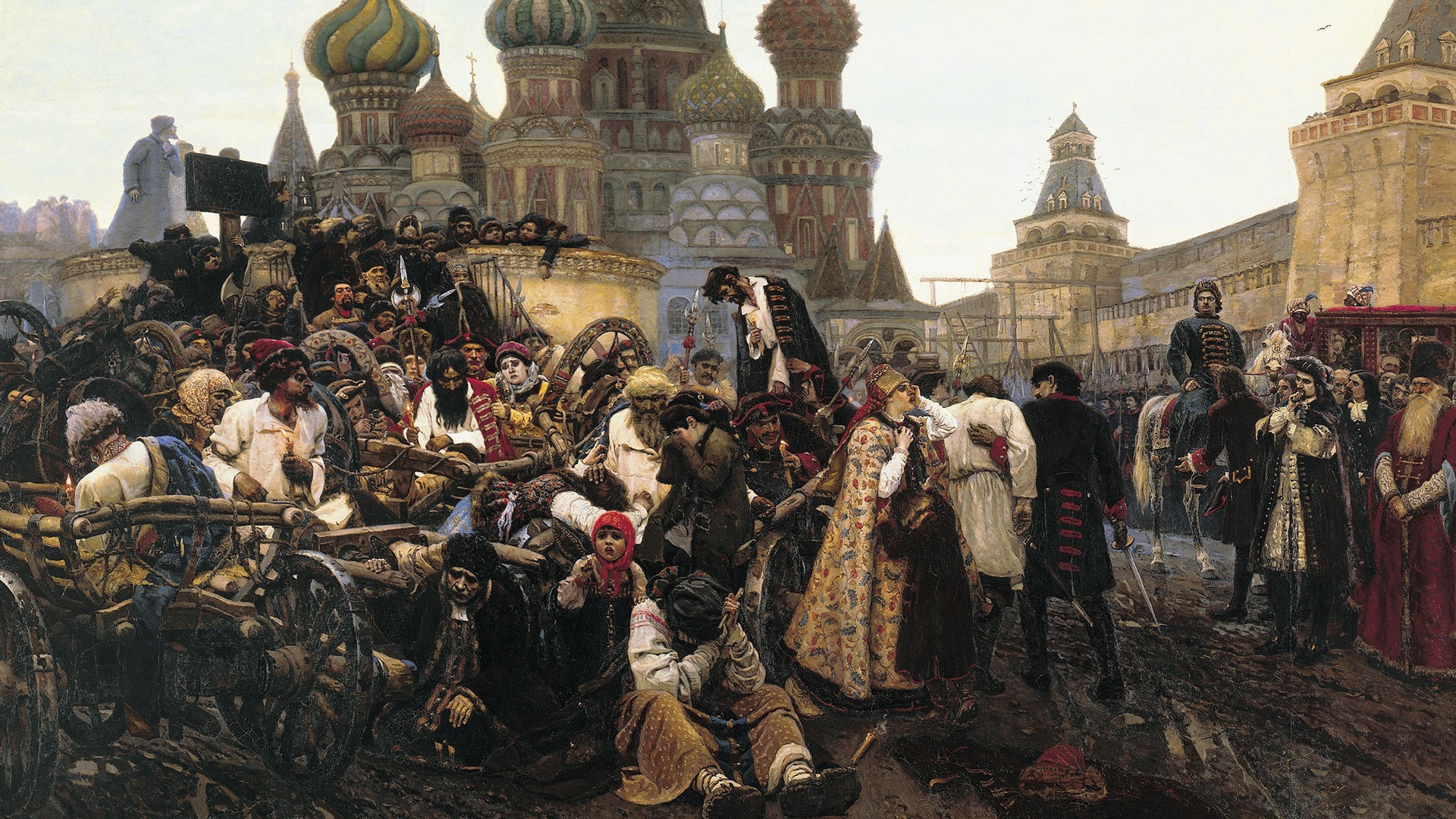 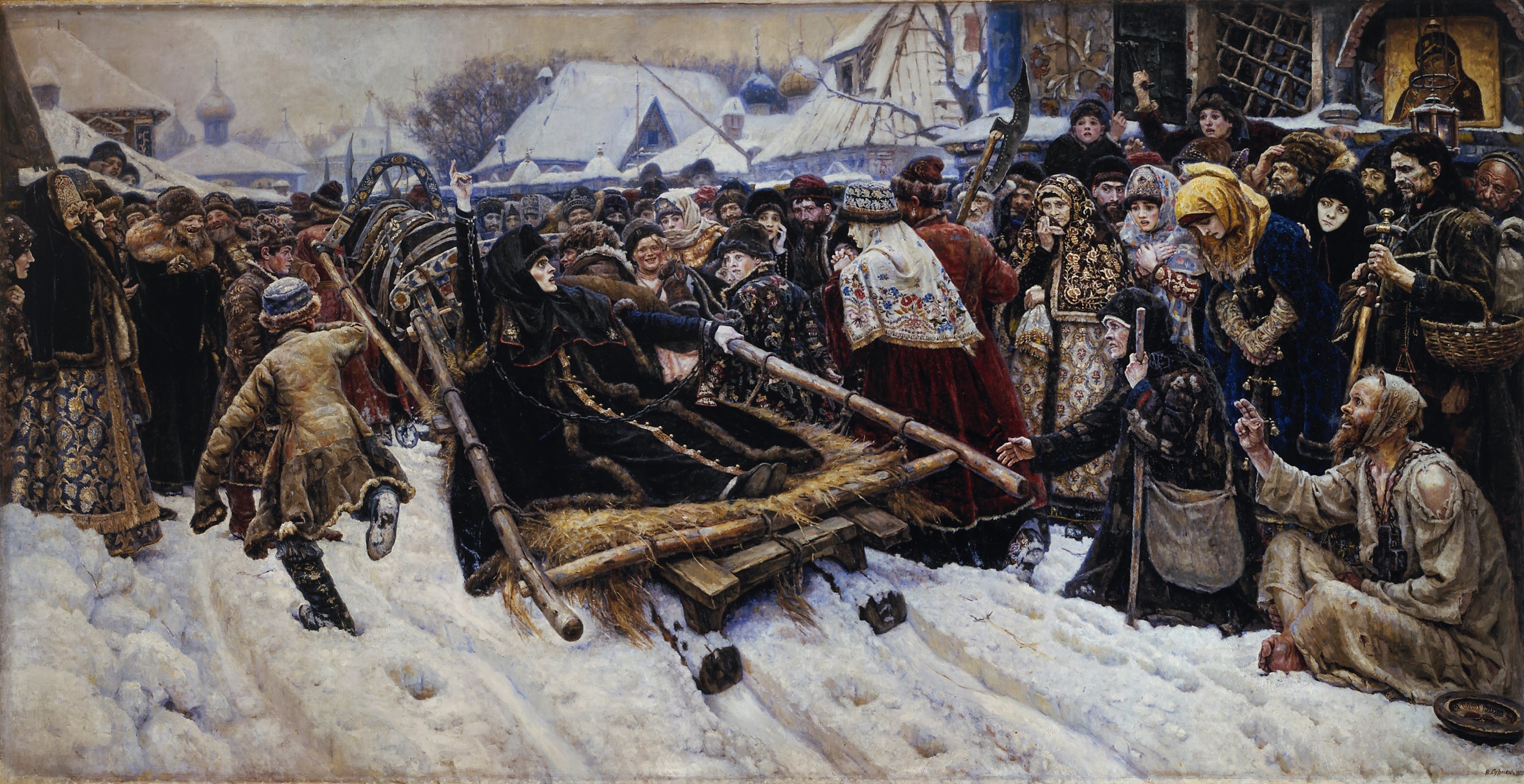 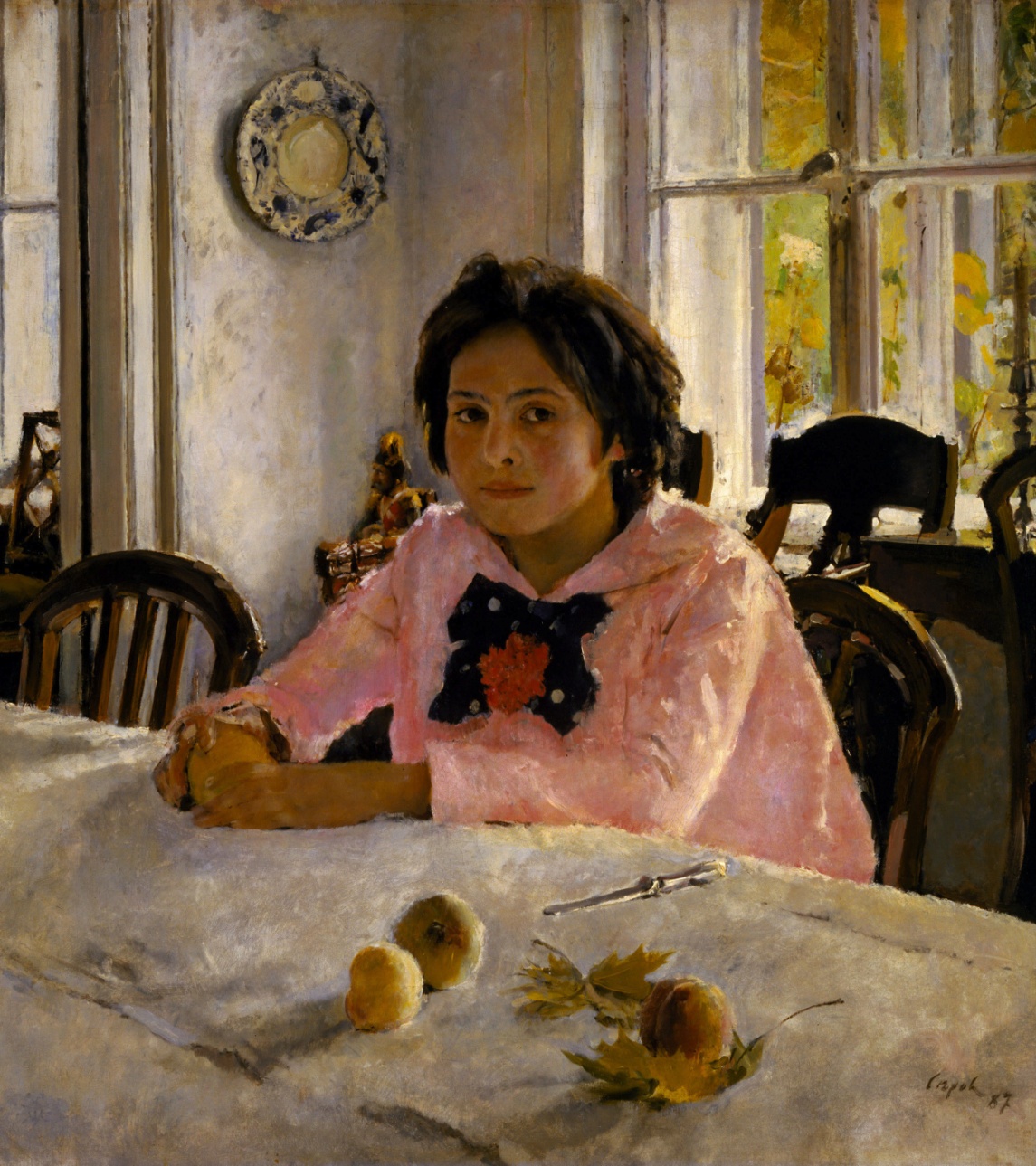 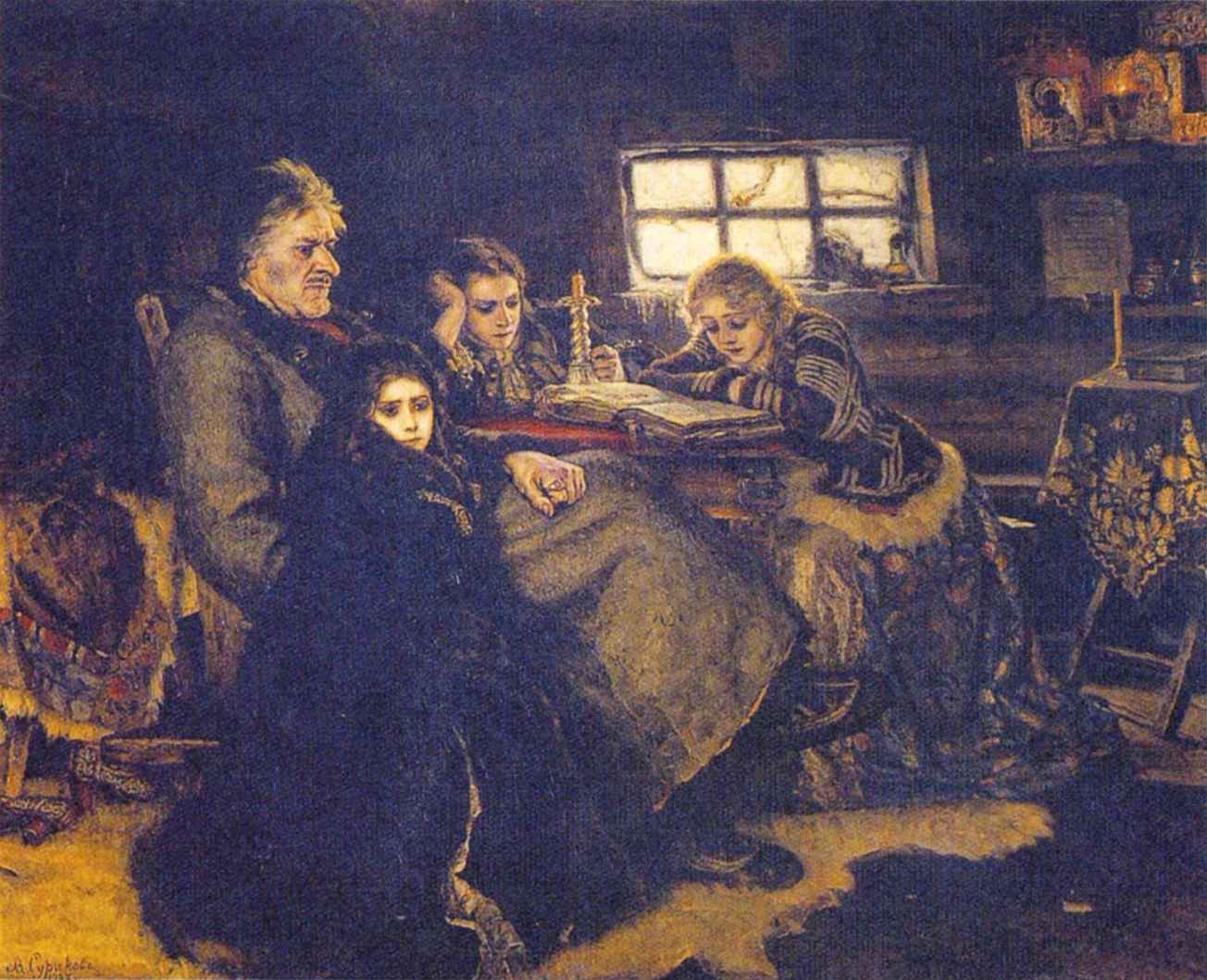 